APPLICATION FORMThe Society of Woman Geographers is an organization of accomplished women whose common link is the intellectual and scientific exploration of some area or aspect of the earth’s phenomena, including human adaptations.  Their achievements and goals underwrite a commitment to the advancement of geographical understanding in the broadest sense through their shared knowledge and skill, permanent records of their work and outreach to others through education.Before filling out this form, please review the criteria for membership that can be found on our website.  Name: Last, First, Middle, Title (Dr./Mrs./Ms./Other)Address and telephone numbers.  Check the one you prefer to have listed in the SWG Bulletin and on website.  Home Address:         Telephone:   Business Address:        Telephone: Email: 				Website:  Birth date: Your profession(s): Geographical area(s) of specialization: Topical field(s) of specialization: Education (Please list University or college, major field, degrees awarded, and dates.  You may also list any other training.):Current Employer/Organization, Position, and Title: Previous Professional Experience: Professional affiliations, including any offices held: Travel, exploration, foreign study and/or residence not covered above. (List 10 most significant, most recent first by country, purpose, and dates)Professional Production: books, articles, reports, chapters, editorial work, exhibits, and/or creative works such as photographs, paintings, maps, etc.  List up to 10 of your most significant and representative works starting with most recent first.  For publications and papers, please give full title and reference information.  For creative works, please give details of medium, location of exhibition, etc.Honors, fellowships, other significant achievements (please provide name of award, date, grantor, etc.)How did you hear about SWG? Why do you want to be a member of SWG?: Proposer: Other members of SWG with whom you are acquainted: You may attach a brief curriculum vitae or resume to provide this information.  Please do not exceed four pages.Signature: 	Date: 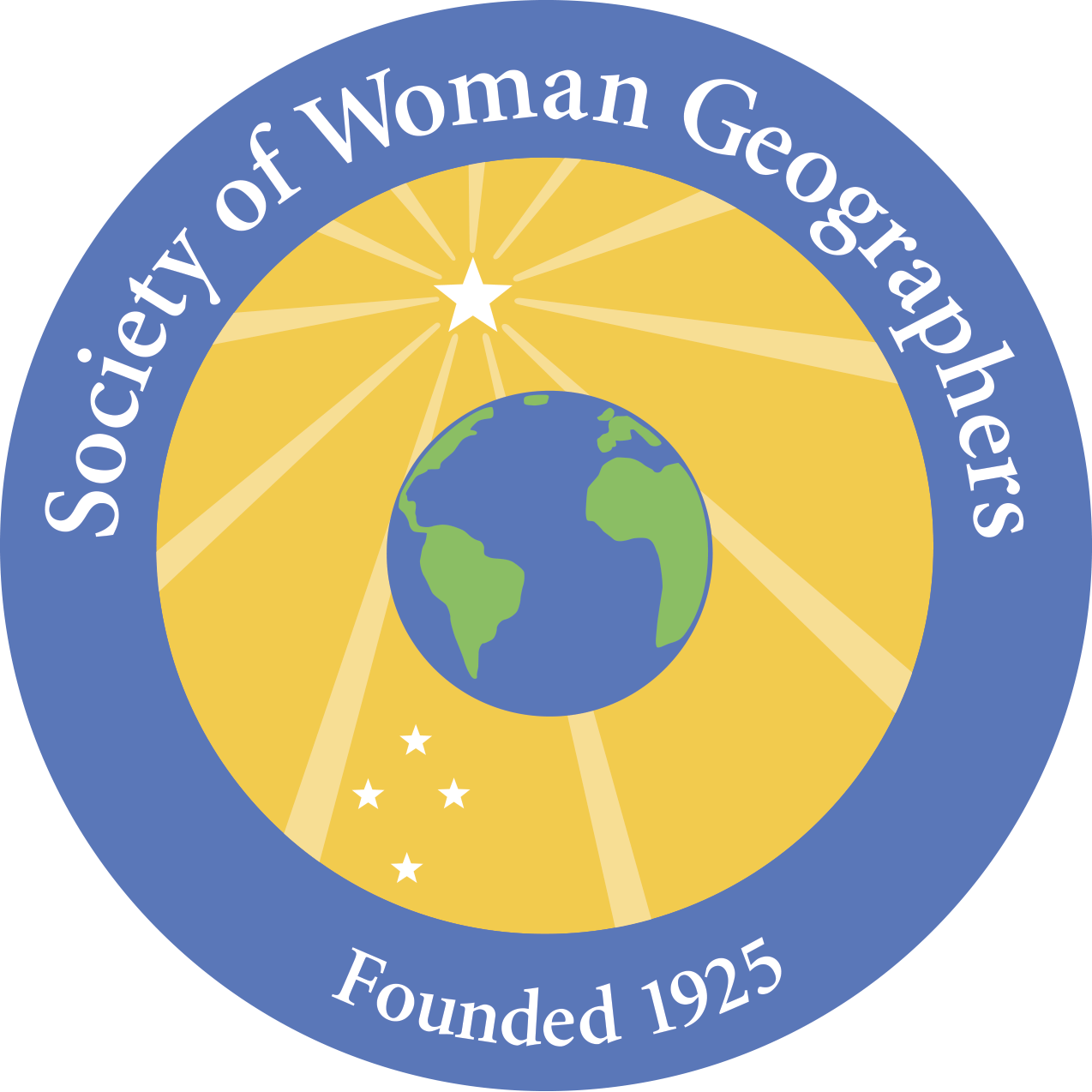 The Society of Woman Geographers415 East Capitol Street, SEWashington, DC  20003  USA                  Phone: 202.546.9228                  Email: Headquarters@iswg.org                  Website: www.iswg.org